Supplementary materialSupplementary Table Estimates of incidence rate ratios (IRR) for secondary Pneumocystis jirovecii pneumonia (PjP) from the fitted general additive model with a cubic spline smoother for CD4 count. In addition, there was a highly significant association of PjP with lower CD4 counts (p<0.001). MSM: Men who have sex with men; IDU: intravenous drug use, CI: Confidence intervalSupplementary Figure Incidence of secondary Pneumocystis Pneumonia (PjP) stratified plasma HIV-RNA levels from those off (left panel) and on (right panel) PjP prophylaxis. Plasma HIV-RNA levels: High >10’000, Medium 400-10’000, Low <400 copies/mL. From the fitted Poisson general additive model for a 35-year-old male IDU patient with 95% confidence intervals shown shaded in the respective colour.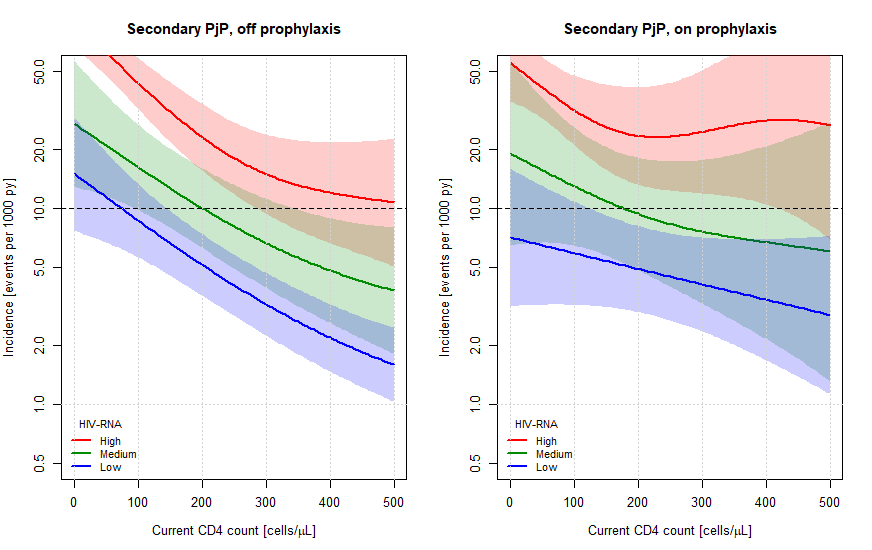 Notes: PjP Pneumocystis jirovecii pneumonia, HIV-RNA human immunodeficiency viruses (HIV) Ribonucleic acid, IDU: intravenous drug use, py person years, py person years. VariableIRR95% CIp-valueGender  Male  FemaleReference1.23[0.98, 1.70]0.08Age (per year)0.99[0.97, 1.00]0.03Transmission Mode..MSM..IDU..Other..HeterosexualReference1.341.200.96[1.00, 1.78][0.73, 1.95][0.72, 1.29]0.050.480.81PjP Prophylaxis.. No   YesReference1.16[0.59, 2.27]0.67HIV plasma RNA (copies/mL)..Low (<400)..Medium (400-10’000)  High (>10’000)Reference2.025.11[1.19, 3.5][2.87, 9.12]0.01<0.001Interaction termRNA x PjP Prophylaxis  Low (<400) and No PjP Prophylaxis..Medium (400-10’000) and PjP Prophylaxis..High (>10’000) and PjP ProphylaxisReference1.021.35[0.26, 4.07][0.35, 5.22]0.980.67